Class 5: Spring Term 2020Welcome Back!Welcome back Class 5! Everyone at Richard Crosse wishes you a very happy and prosperous New Year! We hope you have had a lovely Christmas break and are well and truly rested. This term, you can look forward to many exciting activities and experiences, to enhance your learning and love of school.Class 2Key InformationUniform 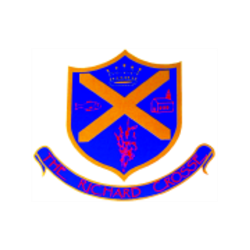 Remember that a blazer is a compulsory part of the uniform and that your child should wear this at all times unless given permission otherwise. Please make sure all uniform is clearly labelled to avoid any loss. During this cold weather, please ensure your child has both their coat and blazer in school. For further information, please follow the link below. https://www.richardcrosse.staffs.sch.uk/parents/uniformReading DiariesPlease ensure that your child’s reading diary is in school every day, as we aim to try and listen to them read, in school, at least once a week. The children are encouraged to read at least five times a week at home and will need their diary signing by an adult to let us know how they are getting on. The children are responsible for changing their own books, when necessary, but this will be checked on a regular basis. Please note that your child does not have to read a whole book a night. It is acceptable to read just a few pages, especially as the books get trickier. If they read 5 times in a week, they will be entered into a competition – 5 times reader – with the possibility of winning a book of their choice.Spellings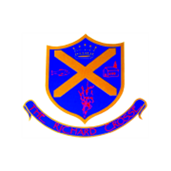 Word tinsYour child will be expected to learn 5 spellings at home each week whilst being taught 5 in school. Please help your child to learn them. Spelling tests will take place on a Friday. Your child will be tested on words in their word tins on a weekly basis. These words will include common exception words appropriate to your child’s level of learning.PE KitYour child’s PE kit will need to be in school every day, as we may need to change days at the last minute due to weather etc. Please ensure that all items are clearly labelled with their name. We will send kits home at the end of each half term so that they can be washed. During the colder months, your child will need a tracksuit top and bottoms.For further information, please follow the link below.https://www.richardcrosse.staffs.sch.uk/parents/uniformHomeworkHomework will be sent home every Friday and will need to be handed in on a Wednesday. Each week, homework will alternate between English and Mathematics. If your child is in Year 6, they may receive additional work to support their learning.Our Curriculum this term...Our Curriculum this term...English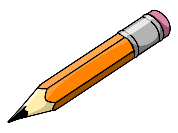 This term, we will be reading the book ‘Animalium’, which focuses on different species of animals and their unique habitats. We will be attempting to write in the same style as the authors, using scientific vocabulary to convey information. By the end of the topic, we will have delved deep into the science of animals and habitats.Maths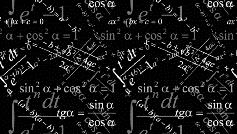 We will continue to complete our Big Maths tests. We undertake our tests every Friday and our supported through our own needs during the week. Please support your child by keeping an eye out for their Big Maths sheets on a Friday and helping them with any incorrect answers.Our focus for this half term will be fractions, decimals, percentages and algebra. If you could support your children in these areas it would be appreciated. Geography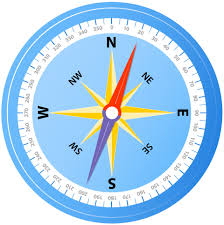 Our topic for this term in Geography is Habitats and Climates. We will be researching different climates around the world and will investigates how these create specialist habitats. We will examine many different habitats including: rainforest, deserts, forests and oceans; we will also explore the unique wildlife that lives in each of these areas.NC – describe and understand key aspects of physical geography, including: climate zones, biomes and vegetation belts, river, mountains, volcanoes and earthquakes and the water cycle.
NC – use geographical skills and field work eg. maps, atlases, globes and digital computer mapping to locate countries and describe features studied.
NC – identify the position and significance of latitude, longitude, Equator, Northern Hemisphere, Southern Hemisphere, the Tropics of Cancer and Capricorn, Arctic and Antarctic Circle, the Prime/Greenwich Meridian and time zones (including day and night).D&T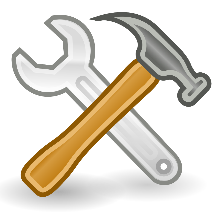 We are extremely excited about our DT topic this term as we begin with RCrosse Racing. This term, we will begin to design and build our 3 Greenpower electric cars. All the children in year 6 will have the opportunity to construct the vehicles using a variety of tools. The year 5 children will be in charge of designing the body work and the aesthetics of the cars.NC - use research and develop design criteria to inform the design of innovative, functional, appealing products that are fit for purpose, aimed at particular individuals or groups.
NC - generate, develop, model and communicate their ideas through discussion, annotated sketches, cross-sectional and exploded diagrams, prototypes, pattern pieces and computer-aided design.
NC - select from and use a wider range of tools and equipment to perform practical tasks (for example, cutting, shaping, joining and finishing), accurately.
NC - select from and use a wider range of materials and components, including construction materials, textiles and ingredients, according to their functional properties and aesthetic qualities.
NC - investigate and analyse a range of existing products.
NC - evaluate their ideas and products against their own design criteria and consider the views of others to improve their work.
NC - understand and use mechanical systems in their products (for example, gears, pulleys, cams, levers and linkages).
NC - understand and use electrical systems in their products (for example, series circuits incorporating switches, bulbs, buzzers and motors).
NC - apply their understanding of computing to program, monitor and control their products.Computing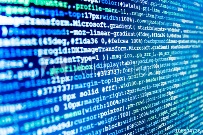 We will be continuing with computer Science this term but will be exploring this in more detail. The children will use their knowledge of algorithms to allow them to program simple and complex instructions using a variety of platforms.NC – design, write and debug programs that accomplish specific goals including: controlling or simulating physical systems; solve problems by decomposing them into smaller parts.
NC – use sequence, selection and repetition in programs; work with variables and various forms of input and output.
NC – use logical reasoning to explain how simple algorithms work and detect and correct errors in algorithms and programs.PE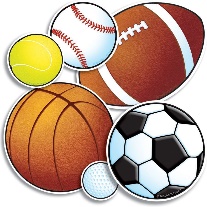 This term, PE will be taught on a Thursday and a Friday. Our PE topics will be focusing upon Dance and fitness. These sessions will be taught by Mr Challinor and Mr Davies.NC – to develop flexibility, strength, technique, control and balance (for example, through athletics and gymnastics).
NC - perform dances using a range of movement patterns.
NC - compare their performances with previous ones and demonstrate improvement to achieve their personal best.Religious Education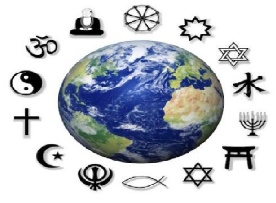 We will be investigating what the religion of Islam is and what Muslims believe. We will discover what it is like to be a Muslim living in Britain and how their lives may differ from our own. Science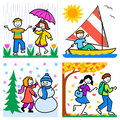 In science this term, we will be studying living things. This will involve us researching various habitats around the world and discovering what creatures live there. We will also focus on classification of different species.NC - describe the differences in the life cycles of a mammal, an amphibian, an insect and a bird.NC - describe the life process of reproduction in some plants and animals.
NC - describe how living things are classified into broad groups according to common observable characteristics and based on similarities and differences, including microorganisms, plants and animals.
NC - give reasons for classifying plants and animals based on specific characteristics.Art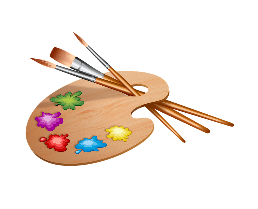 In art, we will be studying pieces of graffiti art, focusing on the various techniques of different artists. By the end of the topic, NC - to create sketch books to record their observations and use them to review and revisit ideas.
NC - to improve their mastery of art and design techniques, including drawing, painting and sculpture with a range of materials (for example, pencil, charcoal, paint, clay).History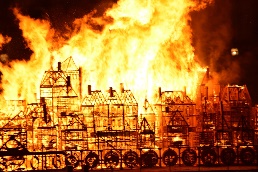 We are extremely excited about our History topic this term as we will be studying Vikings and Anglo-Saxons. During this topic, we will be learning about life as a Viking. This will involve an overnight trip to the Jorvik Viking Centre.NC – knowledge relating to the Viking and Anglo-Saxon struggle for the kingdom of England to the time of Edward the confessor. This could include: Viking raids and invasion, resistance by Alfred the Great and Athelstan, first king of England.Further Viking invasions and Danegeld.Anglo-Saxon laws and justice.Edward the Confessor and his death in 1066.